Highlight the letter of the shape with the largest area. 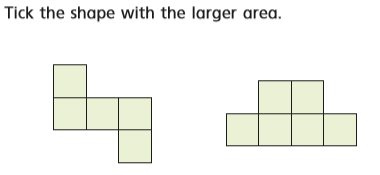                  A                   or                    BHighlight the letter of the shape with the smallest area.
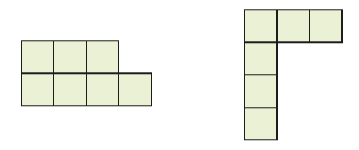                  A                      or                       B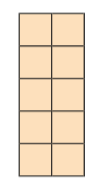 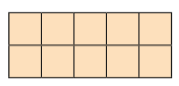 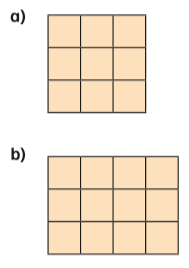 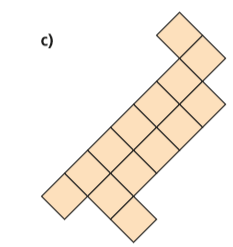 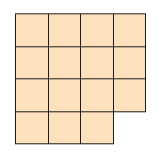 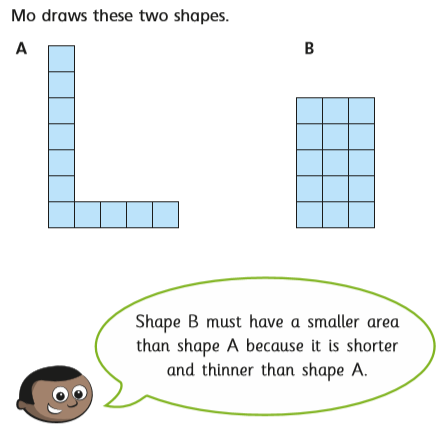 Do you agree with Mo?   Yes or No
Explain your answer:
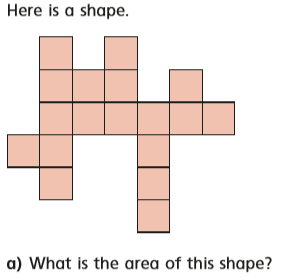 Use this grid to highlight a shape with an area which is 2 squares larger than the answer to the last question. Use the fill tool from the tool bar – it looks like a tin of paint that is spilling!  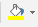 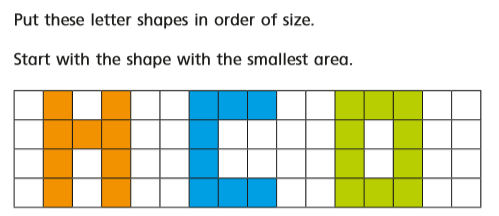 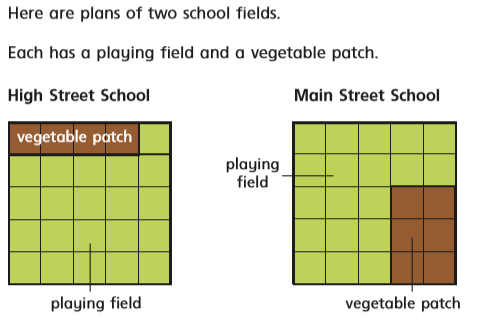 What is the difference in the area of the playing fields?

The difference in the area of the playing fields is      squares.

What is the difference in the area of the vegetable patches?

The difference in the area of the vegetable patches is     squares.